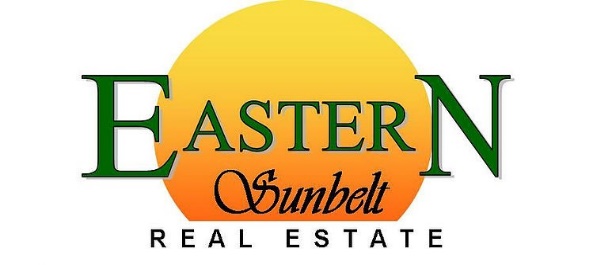 30 DAY WRITTEN NOTICE TO VACATE PROPERTYTODAY’S DATE: __________________________ 
 CURRENT ADDRESS:  ___________________________________________
 As per the RENTAL AGREEMENT with Eastern Sunbelt Real Estate, this is my required 30-day notice. The property will be vacated on: ______________All keys will be turned in for this property on or before the above date, and the property will be cleaned (including carpets professionally shampooed and appliances scrubbed inside and out) before any of the damage deposit will be refunded (in part, if there are any outstanding bills, or otherwise in full) and forwarded to: Name: _______________________________________________________Phone: _______________________________________________________New Address: __________________________________________________		___________________________________________________ I understand that ONLY if the property has been thoroughly CLEANED (including appliances), NO DAMAGE has been done to the interior or exterior, the CARPETS have been PROFESSIONALLY SHAMPOOED(with pet treatment if applicable), and the appropriate NOTICE has been given will the deposit be refunded, allow 30 days for reimbursement after keys have been returned.This notice is to be extended only upon mutual written agreement. Signature(s): 					______________
_____________________________________All American Carpet      (575) 226-3130 Superior Carpet              (575) 356-2220